О внесении изменений в решение Чухломинского сельского Совета депутатов  от 24.10.2013 №34 «О создании муниципального дорожного фонда Чухломинского сельсовета» В соответствии со статьей  179.4  Бюджетного  кодекса  Российской Федерации, Федеральным законом от 06.10.2003 № 131-ФЗ «Об общих принципах организации местного самоуправления в Российской Федерации», Федеральным законом от 08.11.2007 № 257-ФЗ «Об автомобильных  дорогах и о дорожной деятельности в Российской Федерации и о внесении изменений в отдельные законодательные акты Российской Федерации», на основании      основании     статьи  7 Устава Чухломинского сельсовета Ирбейского района, Чухломинский сельский Совет депутатов, РЕШИЛ:1. Внести изменения и дополнения в Решение от 24.10.2013 №34 «О создании муниципального дорожного фонда Чухломинского сельсовета».1.1. В порядок формирования и использования бюджетных ассигнований муниципального дорожного фонда Чухломинского сельсовета:- часть 3 дополнить пунктом  17 следующего содержания:17) иные межбюджетные трансферты бюджетам сельских поселений на содержание автомобильных дорог.2. Контроль за исполнением настоящего Решения возложить на главу Чухломинского сельсовета Худоногову О.А.3. Решение вступает в силу после официального опубликования в газете в печатном издании «Чухломинский вестник». Глава Чухломинского сельсовета                                          О.А.Худоногова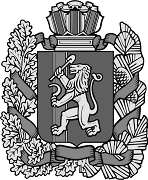 ЧУХЛОМИНСКИЙ СЕЛЬСКИЙ СОВЕТ ДЕПУТАТОВИРБЕЙСКОГО РАЙОНА КРАСНОЯРСКОГО КРАЯЧУХЛОМИНСКИЙ СЕЛЬСКИЙ СОВЕТ ДЕПУТАТОВИРБЕЙСКОГО РАЙОНА КРАСНОЯРСКОГО КРАЯЧУХЛОМИНСКИЙ СЕЛЬСКИЙ СОВЕТ ДЕПУТАТОВИРБЕЙСКОГО РАЙОНА КРАСНОЯРСКОГО КРАЯЧУХЛОМИНСКИЙ СЕЛЬСКИЙ СОВЕТ ДЕПУТАТОВИРБЕЙСКОГО РАЙОНА КРАСНОЯРСКОГО КРАЯЧУХЛОМИНСКИЙ СЕЛЬСКИЙ СОВЕТ ДЕПУТАТОВИРБЕЙСКОГО РАЙОНА КРАСНОЯРСКОГО КРАЯЧУХЛОМИНСКИЙ СЕЛЬСКИЙ СОВЕТ ДЕПУТАТОВИРБЕЙСКОГО РАЙОНА КРАСНОЯРСКОГО КРАЯЧУХЛОМИНСКИЙ СЕЛЬСКИЙ СОВЕТ ДЕПУТАТОВИРБЕЙСКОГО РАЙОНА КРАСНОЯРСКОГО КРАЯЧУХЛОМИНСКИЙ СЕЛЬСКИЙ СОВЕТ ДЕПУТАТОВИРБЕЙСКОГО РАЙОНА КРАСНОЯРСКОГО КРАЯЧУХЛОМИНСКИЙ СЕЛЬСКИЙ СОВЕТ ДЕПУТАТОВИРБЕЙСКОГО РАЙОНА КРАСНОЯРСКОГО КРАЯЧУХЛОМИНСКИЙ СЕЛЬСКИЙ СОВЕТ ДЕПУТАТОВИРБЕЙСКОГО РАЙОНА КРАСНОЯРСКОГО КРАЯР Е Ш Е Н И Е (ПРОЕКТ)Р Е Ш Е Н И Е (ПРОЕКТ)Р Е Ш Е Н И Е (ПРОЕКТ)Р Е Ш Е Н И Е (ПРОЕКТ)Р Е Ш Е Н И Е (ПРОЕКТ)Р Е Ш Е Н И Е (ПРОЕКТ)Р Е Ш Е Н И Е (ПРОЕКТ)Р Е Ш Е Н И Е (ПРОЕКТ)Р Е Ш Е Н И Е (ПРОЕКТ)Р Е Ш Е Н И Е (ПРОЕКТ)___.12.2021___.12.2021___.12.2021___.12.2021д.Чухломинод.Чухломинод.Чухломино   № ___